Kerjasama Sister City Bukittinggi Indonesia dengan Seramban Malaysia dalam Bidang Pendidikan dan Pengaruhnya Terhadap Pendidikan di Bukittinggi Indonesia SKRIPSIDiajukan untuk Memenuhi Salah Satu Syarat Dalam Menempuh Ujian Sarjana Program Strata Satu Pada Urusan Ilmu Hubungan Internasional Oleh : Junita Elia Nurfitri NRP. 152030214 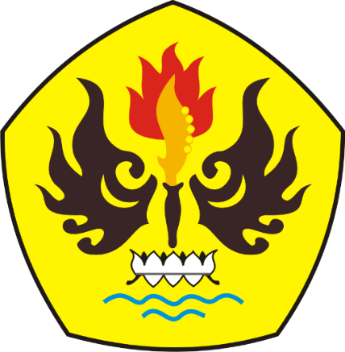 FAKULTAS ILMU SOSIAL DAN POLITIKUNIVERSITAS PASUNDAN BANDUNG 2019